杭州高级中学钱江校区2022年招收体育、艺术类特长生工作实施办法根据《杭州市教育局关于2022年杭州市区各类高中招生工作的通知》（杭教基〔2022〕2号）（以下简称《招生工作通知》）有关精神和《杭州市教育局关于2022年杭州市区各类高中学校招收体育、艺术和科技类特长生工作的通知》（杭教办德体卫艺〔2022〕40号）（以下简称《招收特长生工作通知》的有关规定，对照杭州市教育局公布的“2022年杭州市区各类高中学校提前自主招收体育、艺术等特长生参考范围”，结合本校办学实际及特色，特制定我校钱江校区2022年招收体育、艺术类特长生工作实施办法。一、指导思想1.进一步推进素质教育，创设学校特色品牌，充分发挥学校的办学优势，推动学校多样特色发展，发现、选拔具有一定特长的初中毕业生，实施因人施教，促进学生个性化发展。2.坚持“公开、公平、公正”和德、智、体全面衡量、择优录取的原则。二、组织机构1.成立以校长为组长的学校特长生招生工作领导小组。负责研究、决定特长生招生工作中的重大事项，审核、上报术科（特长专业水平）合格学生名单及初中毕业升学考试后的相关录取工作。2.领导小组下设办公室，负责对报名学生进行资格初审，组织术科（特长专业水平）测试，负责考生术科（特长专业水平）测试成绩汇总、上报审核及网上公示等事宜。3.成立以学校纪委书记为组长的招生工作纪检监督组，全程监督招生过程。三、招生计划及要求（一）招生计划体育类22名，其中游泳9名（女100自由泳1名、女100蝶泳1名、女50蛙泳2名、女100蛙泳1名、男50仰1名、男200混1名、男50蛙1名、男子50蝶1名）；女子足球1名（前锋1名）；定向3名（男生3名）；健美操5名（男生4名，女生1名）；女子排球4名（主攻1名、副攻1名、二传1名、接应1名）。 艺术类14名，其中管乐方向8名(单簧管2名，中音萨克斯1名，上低音萨克斯1名，大号1名，打击乐3名)；电声乐方向6名(萨克斯1名，电吉他2名，键盘1名，电贝司1名，架子鼓1名)。共招收36名。（二）报名条件符合《招生工作通知》和《招收特长生工作通知》中规定的招生对象和范围，同时符合下列条件之一者。体育类考生须符合以下条件之一：初中教育阶段（指义务教育阶段的七至九年级，下同）获游泳国家二级运动员及以上证书者;初中教育阶段获足球国家二级运动员及以上证书者；或杭州市区中学生足球比赛（初三当年）中获初中女子组冠、亚军队主力队员，第三、四名队主力队员名单中排序第一至四名者;3.初中阶段获杭州市中学生定向比赛初中甲组个人项目前三名者;4.初中教育阶段获杭州市中学生健美操比赛初中组个人项目（三人及以内）前六名者;5.初中教育阶段获排球国家二级运动员及以上证书者；或杭州市区中学生排球比赛（初三当年）中获初中女子组冠亚军队主力队员，第三、四名队主力队员名单中排序第一至三名者，第五、六名队主力队员名单中排序第一和第二名者。艺术类考生须符合以下条件之一：1.初中教育阶段获杭州市中小学生艺术节独奏、重奏（四人及以下）现场比赛中学组个人项目一、二等奖者;2.初中教育阶段获省级及以上教育行政部门主办（相关文件的第一发文单位，下同）的艺术现场比赛器乐类个人项目（四人及以下）一、二、三等奖或前六名者（获奖证书上盖有相应教育行政部门印章，不含各级艺术教育委员会）;3.初三阶段时获杭州市中小学生艺术团（相应项目）“优秀团员”称号者。补充说明：杭高钱江校区建有杭州市中小学生艺术团电声乐分团，允许初中教育阶段获浙江省学生艺术特长水平（相关项目）A级证书者报考。四、报名和测试（一）报名和资格审核1.符合报名条件的考生（含个别生）须自行登录杭州市区各类高中招生管理系统（www.hzjyks.net是唯一网址，以下简称“高中招生信息管理系统”），在家长指导下，在规定时间内（高中招生信息管理系统开放时间为5月13日8:00至5月14日18:00）进行特长专业水平测试报名。5月14日18:00高中招生信息管理系统关闭后，考生所填报信息将不得更改。考生与家长须慎重选择，在规定时间内准确填报，逾期视作放弃。2. 5月15日10:00，考生到初中学校打印《2022年杭州市区各类高中招收特长生报考信息表》（以下简称《报考信息表》），由考生和家长共同签名确认后交报考的杭高钱江校区。每位考生只允许报考一所高中学校（校区）的一个特长项目。3. 5月15日10:00后，我校通过高中招生信息管理系统下载报考本校钱江校区特长生特长专业水平测试的学生名单。已报名考生在5月15日13:30—16:00期间，持本人身份证（或学生证）和相关特长证明材料（原件及复印件）来我校钱江校区（杭州市之江东路1958号）教学处进行报考确认和资格初审，联系人：鲁老师，联系电话：86988568。考生和家长需共同签名确认《报考信息表》。4. 5月24日我校将审核结果告知相关考生。审核通过的市区初中学校应届毕业生于5月27日向所读初中学校领取《2022年杭州市区各类高中学校招收特长生报名表》，审核通过的个别生于5月27日12:30—16:00凭本人身份证到我校钱江校区领取《报名表》。（二）特长专业水平测试1. 5月28日上午考生凭本人身份证（或学生证）和《报名表》原件（二者缺一不可）到我校贡院校区（凤起路238号）参加特长专业水平测试。考试时间和地点详见报名表。2.测试内容：专业测试（含面试）。（1）体育类专业测试内容（满分130分）：【游泳】（满分130分）①专项现场测试（60分）：报名项目（30分），100专项蝶、仰、蛙、自四选一（30分）；专项水平测试内容及标准参照《杭州高级中学体育专项评分标准（游泳）》；②证书赋分（40分）：国家一级及以上40分、国家二级30分；《国家游泳运动员等级标准》(2021年7月)；③面试（30分）：情景反应、对话交流、心理素质。【足球】（满分130分）①专项身体素质测试（30分）：30米跑（15分）、5×25米折返跑（15分）；②专项运动技能测试（70分）：颠球（10分）、运球绕杆射门（20分）、传准（10分）、足球实战能力（30分）；③面试（30分）：情景反应、对话交流、心理素质。【定向运动】（满分130分）① 专项身体素质测试（50分）：100米跑（25分）、耐久跑（男1500米、女800米）（25分）②定向运动技术获奖赋分（50分）：（初中阶段获杭州市中学生定向比赛个人项目前三名）获奖赋分对照表注：若有多项得奖，取最高得分项，不重复计分。备注：以上各项目专项身体素质测试与专项运动技术测试的评分标准见附件。③面试（30分）：情景反应、对话交流、心理素质。【健美操】（满分130分）成套动作（60分）：艺术分（A）20分、完成分（E）20分、难度分（D）20分；专项素质（40分）：柔韧素质（20分）、力量素质（20分）；面试（30分）：情景反应、对话交流、心理素质。备注：以上各项目专项身体素质测试与专项运动技术测试的评分标准见附件。【排球】（满分130分）①专项身体素质测试（30分）：V字形移动（15分）、助跑摸高（15 分）；②专项运动技能测试（70分）：垫球技术（14分）、传球技术（14分）、扣球技术（21分）、发球技术（21分）。③面试（30分）：情景反应、对话交流、心理素质。（2）艺术类专业测试内容（满分130分）：①演奏一首乐曲（70分）（评分项目：完整度20分、难度20分、情感及表现力30分）②视奏（30分）（评分项目：准确度）③面试（30分）：情景反应、对话交流、心理素质。3.特长专业水平测试成绩计算：特长专业水平测试成绩总分为600分（考生实测成绩÷130×600）。4.我校各类考生特长专业水平测试合格成绩为300分。特长专业水平测试成绩经市教育局审核后，成绩合格考生的测试成绩6月1日起在杭州教育网（www.hzedu.gov.cn）和我校网站公示。5.特长专业水平测试成绩合格的考生，即视作完成我校特长生志愿填报。    五、录取规则1．特长专业水平测试成绩满分为600分，初中学业水平考试成绩（不含加分）满分为600分。2．综合成绩各类分类计算：体育类：综合成绩=特长专业水平测试成绩×70%+初中学业水平考试成绩（不含加分）×30%艺术类：综合成绩=特长专业水平测试成绩×60%+初中学业水平考试成绩（不含加分）×40%3．初中学业水平考试后，我校根据特长生招生工作实施办法中规定的录取规则。在自主招生阶段，按照招生计划和考生志愿，体育、艺术类：分类分项目按综合成绩择优录取，若综合成绩相同，则以特长专业水平测试成绩高者优先若特长专业水平测试成绩也相同时，以数学、语文、科学、英语的顺序，单科成绩得分高者优先。4. 若某项目符合条件的考生数少于招生计划数时，将酌情减少或放弃该项目招生计划，减少的招生计划纳入我校钱江校区集中统一第一批招生计划。5. 被录取考生，不再参加其他批次的录取。；未被录取的考生，根据已填报的志愿，纳入后续阶段的招生录取。6. 若发现有弄虚作假和舞弊行为并被查实者取消其录取资格。 本实施办法由我校特长生招生领导小组负责解释。咨询电话：86988568。                           杭州高级中学钱江校区 2022年5月6日附件：游泳现场测试评分标准足球专业水平测试内容及评分标准（女子足球）一、专项身体素质测试内容与评分表1、30米跑评分表（100分）*15%2、5×25米折返跑评分表（100分）*15%二、专项运动技能测试内容与测评方法1、颠球（100分）*10%（1）考生在规定区域做好准备，经考评员示意后方可开始。（2）考生须用脚将球挑起，左、右脚正脚背部位交替颠球，当球触及地面时测试即为结束。（3）每名考生有三次机会，取最优秀成绩为决定成绩。2、运球过杆射门（100分）*20%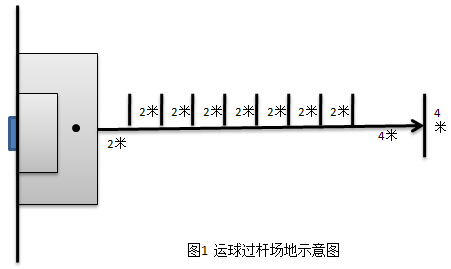 （1）场地设置①在罚球区线中点处，画一条20米长的垂线，距罚球区线之远端为起点。②距罚球区线2米处起，沿20米垂线插置标杆8根、杆间距离2米，第8根距起点4米。（2）测试办法①如图1所示，考生从起点开始运球，脚触球则立即开表计时，运球逐个绕过杆后射门，球越过球门线时停表。②每名考生两次机会，以最好成绩为最终成绩。3、传准（100分）*10% 考试办法：如图2所示，传球目标区域由一个室内五人制足球门（球门净宽度3米，净高度2米）和以球门线为直径（3米）画的半圆组成，圆心（球门线中心点）至起点线垂直距离为男子25米，女子20米。考生须将球置于起点线上（线长5米），向目标区域连续传球6次，左右脚均可，脚法不限。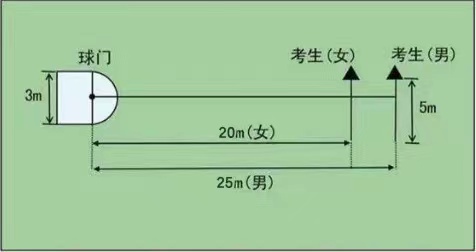 图2传准场地示意图4、足球实战能力（100分）*30%（1）根据参测学生人数随机混编在足球场进行分队比赛，综合对学生足球各项能力进行综合评价。（2）考评员依参照实战能力评分表，对考生的技术、战术、心理素质及比赛作风四个方面进行综合评定，按百分制打分。三、专项运动技能测试评分标准1、脚背正面颠球（100分）*10%（1）满分成绩为30个。（2）在测试区（5×5m范围）外的颠球以及其他部位的颠球均不计成绩。（3）颠球测试的起评成绩为10次，不够10次不计成绩。颠球次数达到满分成绩（30个）可自动停止。2、运球过杆射门（100分）*20%（1）运球时漏绕或少绕标杆均按成绩无效记录。绕过最后一根杆后，必须在射门限制线前完成射门，超过射门限制线的射门成绩无效。（2）运球过杆后没能将球射入球门，成绩无效。（3）总用时超过14秒，成绩无效。颠球和过杆射门成绩评分表 传准（100分）*10%   球从起点线踢出后，从空中落到地面的第一接触点为准。考生每将球传入目标区域的半圆内（含第一落点落在圆周线上），或五人制球门（含球击中球门横梁或立柱弹出）即得20分。考生每人只有一次测试机会，至多可进行6次传准，踢中5次即为满分，满分100分。4、足球实战能力评分表（100分）*30%定向专业水平测试内容及评分标准健美操特长生专业测试项目及评分标准成套动作（共60分）1、艺术分（20分）音乐和乐感（最高4分）、操化（最高4分）、场地空间（最高4分）、主体内容（最高4分）、艺术性（最高4分）。完成分：（20分）3、难度分：（20分）专项素质（共40分）柔韧素质（20分）三面叉（横叉、左、右竖叉各3分），正肩、反肩、转肩（各3分），下腰（2分）。2、力量素质（20分）臂力（1分钟击掌俯卧撑）:7分腰腹（1分钟两头起）：7分腿部（1分钟屈体分腿跳）：6分女子排球特长生专业测试项目及评分标准一、专项素质测试(30%)1、V字形移动（50分）场地：排球场端线的中点与进攻线和两条边线交点形成的V字形（图1）测试方法：做3次完整的V字形移动。测试者站在端线中点听哨音启动，同时开表计时。跑到交点1推到矿泉水瓶，转身跑回中点推倒矿泉水瓶，再跑到交点2推倒矿泉水瓶，返回中点。第6次推倒发球线中点的矿泉水瓶停止计时。矿泉水瓶必须推倒，没推倒返回重新推。每人只测1次。评分标准：2、助跑摸高（50分）测试方法：助跑距离和方向不限，双脚起跳，单手摸高。连续测两次，取最好成绩。评分标准：二、技术测试(70%)1、垫球技术（20分）测试方法：受试者隔网接对方中场发过来的球。站六号位区将球垫到本方2、3号位之间，有一定弧度，距网60—80厘米，共5球，技评和达标各10分。评分标准：①动作技术10分，各级分值详见评分表。 优秀（8—10分）：动作到位、协调、熟练、手法正确。  良好（4—7分）：动作较到位、协调、比较熟练，手法较正确。 及格（0—3分）：动作基本到位、协调、熟练，手法基本正确。 ②达标10分：每个球垫到指定区域，5个球每个球2分。2、传球技术（20分）测试方法：受试者站在2、3号位之间，由后场抛球，向4号位传球5次。要求把球传到4号区，离网30—60厘米，离边线30-100厘米，有一定弧度高度，适合于扣球。技评和达标各10分。 评分标准：①动作技术10分，各级分值详见评分表。 优秀（8—10分）：动作到位、协调、熟练、手法正确。  良好（4—7分）：动作较到位、协调、比较熟练，手法较正确。 及格（0—3分）：动作基本到位、协调、熟练，手法基本正确。 ②达标10分：每个球传到指定区域，5个球每个球2分。3、扣球技术（30分）测试方法：二传三号位传球，受试者分别在二、四号位扣一般高球，每人扣6次。四号位4次，二号位2次。要求先4号位后2号位，球落在隔网场地内为前提。技评和达标各15分。评分标准：①动作技术15分，各级分值详见评分表。优秀（12—15分）：动作完整，助跑、起跳、挥臂结合协调。 良好（6—11分）：动作较完整，助跑、起跳、挥臂结合较协调 。及格（0—5分）：动作基本完整，助跑、起跳、挥臂结合基本协调。 ②达标15分：6个球在不犯规情况下，将球扣到对网场地，每球2.5分。4、发球技术（30分）	测试方法：受试者发球区内发飘球（上飘、勾飘任选一种）或跳发球，每人发6次，要求直线3次，斜线3次，球落在隔网场地内为前提。技评和达标各15分。评分标准： ①动作技术15分 优秀（12—15分）：发球抛球到位，挥臂连贯，击球点准确，球速快。良好（6—11分）：发球抛球较到位，挥臂连贯，击球点比较准确，球速比较快。  及格（0—5分）：发球抛球基本到位，挥臂连贯，击球点基本准确，球速缓慢。  ②达标15分：6个球都过网，到对场指定区域内，每球2.5分。备注：二传，可不参加扣球技术测试，但传球技术测试为8次，测试方法：站在2、3号位之间。由后场抛球，向4号位和2号位各传球4次，要求把球传到4号区和2号区，离网30—60厘米，离边线30-100厘米，有一定弧度高度，适合于扣球。获奖级别第一名第二名第三名获奖赋分50分45分40分《杭州高级中学体育专项评分标准（游泳）》《杭州高级中学体育专项评分标准（游泳）》《杭州高级中学体育专项评分标准（游泳）》《杭州高级中学体育专项评分标准（游泳）》《杭州高级中学体育专项评分标准（游泳）》《杭州高级中学体育专项评分标准（游泳）》《杭州高级中学体育专项评分标准（游泳）》《杭州高级中学体育专项评分标准（游泳）》《杭州高级中学体育专项评分标准（游泳）》《杭州高级中学体育专项评分标准（游泳）》分值100自（男）100蝶（男）100米蛙（男）100仰（男）100蝶（女）100仰（女）100自（女子）100蛙（女）200混（女）10051.555.451:03.8058.451:00.501:04.3056.31.10.752:18.409951.755.681:04.1658.731:00.881:04.5456.611.11.112:18.989851.955.911:04.5259.011:01.251:04.7756.921.11.482:19.569752.156.131:04.8859.281:01.631:05.0157.231.11.842:20.149652.356.361:05.2459.561:02.001:05.2457.541.12.202:20.729552.556.591:05.6059.841:02.381:05.4857.851:12.562:21.309452.756.821:05.961.00.121:02.751:05.7158.161:12.922:21.889352.957.041:06.321.00.391:03.131:05.9558.471:13.292:22.469253.157.271:06.681.00.671:03.501:06.1858.781:13.652:23.049153.357.51:07.041.00.951:03.881:06.4259.091:14.012:23.629053.557.731:07.401.01.231:04.251:06.6559.41:14.372:24.208953.757.951:07.761.01.501:04.631:06.8959.711:14.742:24.788853.958.181:08.121.01.781:05.001:07.121:00:021:15.102:25.368754.158.411:08.481.02.061:05.381:07.361.00.331:15.462:25.948654.358.641:08.841.02.341:05.751:07.591.00.641:15.822:26.528554.558.861:09.201.02.611:06.131:07.831.00.951:16.192:27.108454.759.091:09.561.02.891:06.501:08.061.01.261:16.552:27.688354.959.321:09.921.03.171:06.881:08.301.01.571:16.912:28.268255.159.551:10.281.03.451:07.251:08.531:01.881:17.272:28.848155.359.771:10.641:03.721:07.631:08.771:02.191:17.642:29.428055.51:00.001:11.001:04.001:08.001:09.001:02.501:18.002:30.007955.741:00.281:11.231:04.251:08.301:09.301:02.761:18.282:30.707855.981:00.551:11.451:04.501:08.601:09.601:03.021:18.552:31.407756.211:00.831:11.681:04.751:08.901:09.901:03.291:18.832:32.107656.451:01.101:11.901:05.001:09.201:10.201:03.551:19.102:32.807556.691:01.381:12.131:05.251:09.501:10.501:03.811:19.382:33.507456.931:01.651:12.351:05.501:09.801:10.801:04.071:19.652:34.207357.161:01.931:12.581:05.751:10.101:11.101:04.341:19.932:34.907257.41:02.201:12.801:06.001:10.401:11.401:04.601:20.202:35.607157.641:02.481:13.031:06.251:10.701:11.701:04.861:20.482:36.307057.881:02.751:13.251:06.501:11.001:12.001:05.121:20.752:37.006958.111:03.031:13.481:06.751:11.301:12.301:05.391:21.032:37.706858.351:03.301:13.931:07.001:11.601:12.601:05.651:21.302:38.406758.591:03.581:14.151:07.251:11.901:12.901:05.911:21.582:39.106658.831:03.851:14.381:07.501:12.201:13.201:06.171:21.852:39.806559.061:04.131:14.601:07.751:12.501:13.501:06.441:22.132:40.506459.31:04.401:14.831:08.001:12.801:13.801:06.701:22.402:41.206359.541:04.681:15.051:08.251:13.101:14.101:06.961:22.682:41.906259.781:04.951:15.281:08.501:13.401:14.401:07.221:22.952:42.60611:00.011:05.231:15.501:08.751:13.701:14.701:07.491:23.232:43.30601:00.251:05.501:15.731:09.001:14.001:15.001:07.751:23.502:44.00时间（秒）分值时间（秒）分值4.51005.5434.6935.6404.7875.7374.8805.8274.9735.9235.0676.0205.1606.1175.2536.2135.3506.3105.4476.4以上7时间（秒）分值时间（秒）分值3410036.71-37.004334.01-34.309337.01-37.304034.31-34.608737.31-37.603734.61-34.908037.61-37.902734.91-35.207337.91-38.202335.21-35.506738.21-38.502035.51-35.806038.51-38.801735.81-36.105338.81-39.101336.11-36.405039.11-39.401036.41-36.704739.4以上7颠球颠球20m运球过杆射门20m运球过杆射门20m运球过杆射门20m运球过杆射门数量分数时间分数时间分数3010010"510012"672299610"69912"771289210"79712"869278810"89612"968268410"99513"067258011"09313"165247611"19213"264237211"29113"363226811"38913"461216411"48813"560206011"58713"659195611"68513"757185211"78413"856174811"88313"955164411"98114"053154012"080143612"179133212"277122812"376112412"475102012"573等级优秀良好合格一般分值100—90分89—80分79—70分69分以下标准战术意识水平表现突出，位置攻守职责完成很好；对抗情况下技术动作运用及完成合理、规范，比赛作风顽强、心理状态稳定。战术意识水平表现良好，位置攻守职责完成良好；对抗情况下技术动作运用较合理、完成动作较规范，比赛作风良好、心理状态稳定。战术意识水平表现一般，位置攻守职责完成一般；对抗情况下技术动作运用基本合理、完成动作基本规范，比赛作风较好、心理状态较稳定。战术意识水平表现差，位置攻守职责不清楚，完成很差；对抗情况下技术动作运用不合理、完成动作不规范，比赛作风一般、心理状态不稳定。男子100米标准男子100米标准男子100米标准男子100米标准男子100米标准男子100米标准男子100米标准男子100米标准分值100米分值100米分值100米分值100米10012.47513.155013.92514.659912.437413.184913.932414.689812.467313.214813.962314.719712.497213.244713.992214.749612.527113.274614.022114.779512.557013.34514.052014.89412.586913.334414.081914.839312.616813.364314.111814.869212.646713.394214.141714.899112.676613.424114.171614.929012.76513.454014.21514.958912.736413.483914.231414.988812.766313.513814.261315.018712.796213.543714.291215.048612.826113.573614.321115.078512.856013.63514.351015.18412.885913.633414.38915.138312.915813.663314.41815.168212.945713.693214.44715.198112.975613.723114.47615.2280135513.753014.5515.257913.035413.782914.53415.287813.065313.812814.56315.317713.095213.842714.59215.347613.125113.872614.62115.370大于15.4男子1500米测试标准男子1500米测试标准男子1500米测试标准男子1500米测试标准男子1500米测试标准男子1500米测试标准男子1500米测试标准男子1500米测试标准分值1500米分值1500米分值1500米分值1500米10004:40.07504:59.95005:19.92505:39.99904:40.77405:00.74905:20.72405:40.79804:41.57305:01.54805:21.52305:41.59704:42.37205:02.34705:22.32205:42.39604:43.17105:03.14605:23.12105:43.19504:43.97005:03.94505:23.92005:43.99404:44.76905:04.74405:24.71905:44.79304:45.56805:05.54305:25.51805:45.59204:46.36705:06.34205:26.31705:46.39104:47.16605:07.14105:27.11605:47.19004:47.96505:07.94005:27.91505:47.98904:48.76405:08.73905:28.71405:48.78804:49.56305:09.53805:29.51305:49.58704:50.36205:10.33705:30.31205:50.38604:51.16105:11.13605:31.11105:51.18504:51.96005:11.93505:31.91005:51.98404:52.75905:12.73405:32.7905:52.78304:53.55805:13.53305:33.5805:53.58204:54.35705:14.33205:34.3705:54.38104:55.15605:15.13105:35.1605:55.18004:55.95505:15.93005:35.9505:55.97904:56.75405:16.72905:36.7405:56.77804:57.55305:17.52805:37.5305:57.57704:58.35205:18.32705:38.3205:58.37604:59.15105:19.12605:39.1105:59.1005:59.9女子100米标准女子100米标准女子100米标准女子100米标准女子100米标准女子100米标准女子100米标准女子100米标准分值100米分值100米分值100米分值100米100147515501625179914.047415.044916.042417.049814.087315.084816.082317.089714.127215.124716.122217.129614.167115.164616.162117.169514.27015.24516.22017.29414.246915.244416.241917.249314.286815.284316.281817.289214.326715.324216.321717.329114.366615.364116.361617.369014.46515.44016.41517.48914.446415.443916.441417.448814.486315.483816.481317.488714.526215.523716.521217.528614.566115.563616.561117.568514.66015.63516.61017.68414.645915.643416.64917.648314.685815.683316.68817.688214.725715.723216.72717.728114.765615.763116.76617.768014.85515.83016.8517.87914.845415.842916.84417.847814.885315.882816.88317.887714.925215.922716.92217.927614.965115.962616.96117.960大于18.0女子800米评分标准女子800米评分标准女子800米评分标准女子800米评分标准女子800米评分标准女子800米评分标准女子800米评分标准女子800米评分标准分值800米分值800米分值800米分值800米10002:40.97502:53.45003:05.92503:18.49902:41.47402:53.94903:06.42403:18.99802:41.97302:54.44803:06.92303:19.49702:42.47202:54.94703:07.42203:19.99602:42.97102:55.44603:07.92103:20.49502:43.47002:55.94503:08.42003:20.99402:43.96902:56.44403:08.91903:21.49302:44.46802:56.94303:09.41803:21.99202:44.96702:57.44203:09.91703:22.49102:45.46602:57.94103:10.41603:22.99002:45.96502:58.44003:10.91503:23.48902:46.46402:58.93903:11.41403:23.98802:46.96302:59.43803:11.91303:24.48702:47.46202:59.93703:12.41203:24.98602:47.96103:00.43603:12.91103:25.48502:48.46003:00.93503:13.41003:25.98402:48.95903:01.43403:13.9903:26.48302:49.45803:01.93303:14.4803:26.98202:49.95703:02.43203:14.9703:27.48102:50.45603:02.93103:15.4603:27.98002:50.95503:03.43003:15.9503:28.47902:51.45403:03.92903:16.4403:28.97802:51.95303:04.42803:16.9303:29.47702:52.45203:04.92703:17.4203:29.97602:52.95103:05.42603:17.9103:30.40大于0:03:31一般错误一般错误一般错误一般错误小错误中错误大错误大错误一般错误一般错误一般错误一般错误0.10.20.50.5不正确的身体姿态不正确的身体姿态不正确的身体姿态不正确的身体姿态0.10.20.50.5不正确的身体形态不正确的身体形态不正确的身体形态不正确的身体形态0.10.20.50.5双腿不与地面平行双腿不与地面平行双腿不与地面平行双腿不与地面平行0.10.20.50.5双腿/双脚弯曲或分开t双腿/双脚弯曲或分开t双腿/双脚弯曲或分开t双腿/双脚弯曲或分开t0.10.20.50.5手臂缺少控制手臂缺少控制手臂缺少控制手臂缺少控制0.10.50.5落地缺少控制/不正确的落地落地缺少控制/不正确的落地落地缺少控制/不正确的落地落地缺少控制/不正确的落地0.10.20.50.5转体不完全转体不完全转体不完全转体不完全0.10.20.50.5不正确的技术 不正确的技术 不正确的技术 不正确的技术 0.10.20.50.5触地触地触地触地0.50.5难度动作减分难度动作减分难度动作减分难度动作减分难度动作减分难度动作减分难度动作减分小错误中错误大错误不可接受错误不可接受错误不可接受错误失误0.10.20.30.50.50.50.5单个难度动作最多减 0.5分单个难度动作最多减 0.5分单个难度动作最多减 0.5分单个难度动作最多减 0.5分单个难度动作最多减 0.5分单个难度动作最多减 0.5分单个难度动作最多减 0.5分B. 成套编排减分B. 成套编排减分B. 成套编排减分B. 成套编排减分与完美完成偏离小错误中错误失误操化动作 （每一单元）0.10.20.5过渡与连接（每次）0.10.20.5托举与配合、造型（每次）0.10.20.5100%完成90%80%70%60%50%40%30%20%10%20分18分16分14分12分10分8分6分4分2分分数765432男生数量（个）45以上45-4040-3535-3030-2525-20女生数量（个）40以上40-3535-3030-2525-2020-15分数765432男生数量（个）45以上45-4040-3535-3030-2525-20女生数量（个）40以上40-3535-3030-2525-2020-15分数654321男生数量（个）30以上30-2525-2020-1515-1010-5女生数量（个）25以上25-2020-1515-1010-55个以下用时（秒）得分用时（秒）得分28”05030”02528”247.530”222.528”44530”42028”642.530”617.528”84030”81529”037.531”012.529”23531”21029”432.531”47.529”63031”6529”827.531”82.5高度（米）得分高度（米）得分2.80502.55252.7747.52.5222.52.75452.50202.7242.52.4717.52.70402.45152.6737.52.4212.52.65352.40102.6232.52.377.52.60302.3552.5727.52.322.5